TISKOVÁ ZPRÁVADne 12.4.2021První ročník odborného mezinárodního symposia ukáže cesty k uzdravení zemědělství v České republiceJak uzdravit zemědělství v České republice? To prozradí první ročník odborného symposia Živé zemědělství s mezinárodní účastí, které se uskuteční ve dnech 25. a 26. června 2021 v Národním zemědělském muzeu v Praze. Cílem dvoudenního setkání spotřebitelů, zemědělců, učitelů, akademiků a aktivistů je prezentace aktivit, jež přispívají ke zrodu nového, agroekologického přístupu k zemědělství, půdě a krajině. Těšit se můžete na setkání s Jiřím Urbanem, jedním ze zakladatelů ekologického zemědělství v České republice, Martinem Hutařem, biozemědělcem a potravinářem z firmy PRO-BIO Staré město, Martinem von Mackensen, který vede školu biodynamického zemědělství v Německu, Jocelynem Parotem zástupcem mezinárodní sítě komunitou podporovaného zemědělství URGENCI a řadou dalších zajímavých řečníků. V rámci programu se představí také zcela nový vzdělávací program Farmářská škola a chybět nebudou ani praktické workshopy nebo exkurze. Symposium spolupořádají Asociace místních potravinových iniciativ,  Lovime.bio, Nadace Pro půdu, spolek Demeter CS a německá asociace věnující se ekologickému vzdělávání Netzwerk Biodynamische Bildung. 25. a 26. června 2021 se uskuteční první ročník odborného symposia s česko-německou účastí nazvaného Živé zemědělství. Poprvé v České republice tak vzniká platforma, jež si klade za cíl umožnit setkání aktivních lidí z odborné i laické veřejnosti usilující o změnu hospodaření s půdou, nakládání s potravinami i zemědělství jako takového. „Naší vizí je, aby se lidé měli kde prakticky naučit jak skutečně ekologicky hospodařit, a aby tak mohly vznikat nové ekofarmy s produkcí potravin pro lidi. Něco takového se nemůže uskutečnit bez zásadní změny na straně spotřebitelů. Proto pořádáme dvoudenní symposium s cílem podpořit odhodlání a růst nových zemědělců i nových spotřebitelů, napomáhat jejich vzájemnému propojení, posílení nebo načerpání nových informací,“ uvedl Jiří Prachař, jeden z iniciátorů sympozia Živé zemědělství.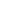 Symposium nabídne bohatý program pro 200 účastníků, v rámci něhož se bude prezentovat dvacet zástupců předních českých a německých organizací a iniciativ zaměřených na podporu a vzdělávání v oblasti ekologického zemědělství, udržitelného přístupů k půdě i odpovědné spotřebě potravin. Účastníci zjistí nejen to, jak důležité je ekologické hospodaření pro půdu a krajinu, ale také se budou moci zasvětit do tajů biodynamického zemědělství biodynamického vinařství, díky zajímavým řečníkům z Německa. Pro zemědělce i uvědomělé spotřebitele je připravena řada praktických informací mimo jiné, jak funguje komunitou podporované zemědělství u nás či v zahraničí či jak k ekologizaci zemědělství mohou přispět vlastníci půdy. Představí se i nový projekt  Farmářské školy, který po vzoru zahraničních programů provede zájemce o ekozemědělství tříletým vzdělávacím kurzem, teorie a zejména praxe ekologického farmaření. Během pátečního doprovodného programu se účastníci mohou přihlásit také na exkurzi do prvního Spolkového bioobchodu obŽIVA, obchodu Bezobalu, či na Komunitní zahradu Kuchyňka. Během dvou nabitých dnů tak na zájemce čeká pestrá řada přednášek, workshopů, pecha kucha prezentací, diskuzí, zajímavých zahraničních hostů i volného prostoru pro setkávání, inspiraci, navázání spolupráce a nových kontaktů. Akce se koná díky podpoře Evropské unie prostřednictvím programu Erasmus+, Hlavního města Prahy, Česko-německého fondu budoucnosti, Software AG Stiftung a Národního zemědělského muzea v Praze.----------------------------------------------------------------------------------------------------------------------Spolupořadateli akce jsou:Asociace místních potravinových iniciativ, o.p.s. - Posláním asociace je podporovat blízký vztah lidí ke krajině, kde žijí, prostřednictvím rozvoje místních potravinových systémů v České republice. Společnost je zastřešením pro vznik a fungování místních potravinových systémů (komunitou podporovaného zemědělství, komunitních zahrad aj.) v České republice. Je založena na principech sdílení, udržitelnosti a otevřenosti novým podnětům. Společnost při své činnosti klade důraz na ochranu životního prostředí a udržitelný rozvoj.Netzwerk Biodynamische Bildung - Asociace sdružující a zastřešující ekologické a především biodynamické zemědělské vzdělávací instituce. Patří mezi největšího poskytovatele ekologického vzdělání v Německu.Lovime.bio - průvodce světem biopotravin a ekologického zemědělství pro spotřebitele a provozovatel komplexní mapy českých biopotravin kde.lovime.bio. Nadace Pro půdu - svěřuje nadační půdu zemědělcům, kteří o ni pečují tak, aby ji zachovali zdravou, živou a úrodnou a vytváří tím vhodné podmínky pro stávající i nové zájemce o šetrné způsoby hospodaření.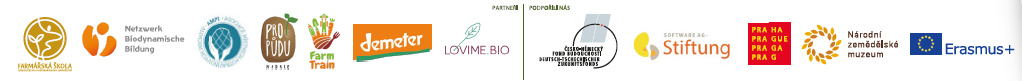 Spolek Demeter CS - česko-slovenská pobočka mezinárodní federace Demeter International, zajišťující zejména certifikaci značkou Demeter u nás a na Slovensku. Sledujte nás na webu a sociálních sítích:www.asociaceampi.cz/symposiumwww.facebook.com/asociaceampiwww.facebook.com/events/380040979799355Pro více informací prosím kontaktujte: 
Jiří Prachař, iniciátor Symposia
Email: jirka@asociaceampi.cz Telefon: +420 777 992 042

Matěj Prokop, koordinátor akce Email: matej@asociaceampi.czTelefon:  +420 731 704 083